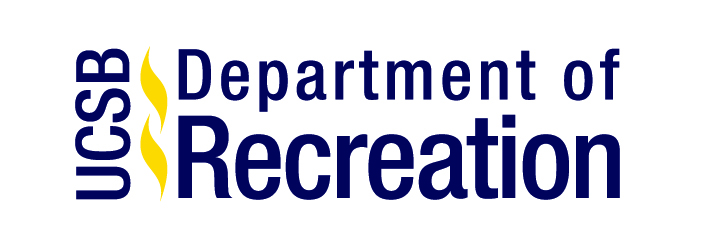 36th AnnualUCSB Student/Alumni One-Pitch Softball TournamentSaturday, April 28th, 2018Registration: Sign-ups begin immediately. Team managers will receive their schedules the Thursday before the tournament. Please have your registration forms and payment turned in no later than Tuesday, April 24th. Divisions: The tournament will take place Saturday, April 28th, 2018 from 9am until approximately 3pm. There is only one division, and there is no limit as to the number of players. Cost: $200.00 per alumni team and FREE this year to student team, which includes 10 t-shirts. Extra t-shirts will be available for $10.00 each. No refunds will be given unless we can fill your space before the weekend of the tournament. Rules: The rules are consistent with our Intramural Softball Leagues. Copies of the rules will be sent to the team manager with your game day schedule. Teams must provide their own equipment and no metal cleats are allowed. Rainout: The decision to cancel the tournament in the event of a rainout will be made the morning of the day of play. In the event of a cancelled tournament, you will receive your 10 t-shirts, but no refunds will be made. First Aid and Accidents: Each individual participating in UCSB Recreation Department’s Alumni Softball Tournament assumes responsibility for their own health and insurance needs. The UCSB Recreation Department and the University cannot assume responsibility for any injuries incurred during the tournament; and will not assume any payments for medical claims incurred from injuries. All injuries should be reported promptly to the event staff members working the tournament. It is highly recommended that participants have their own health insurance.***It is the MANAGER’S RESPONSIBILITY to ensure all participants sign the waiver, release, and indemnity agreement information on the morning of the event before play begins.Parking: Alumni weekend and Gaucho Gallop will be happening the same morning, so nearby parking may be limited and/ or inaccessible at certain times. We advise parking in lot 25 near Student Health, the San Clemente resident hall parking lot, or in nearby Isla Vista and then walk to the fields. NO ALCOHOL POLICY: Alcoholic beverages are not permitted at any Recreation Department event. This policy includes spectators as well as participants. Participants who appear intoxicated due to alcohol or drug use will not be permitted to participate and will be asked to leave the facility. Teams/Individuals who abuse our policy will be barred from future competition. The supervisor and/or officials assigned to the contest have the authority to make decisions regarding a participant’s eligibility. This policy is strictly enforced. Individual who do not cooperate will be referred to the Campus Police.